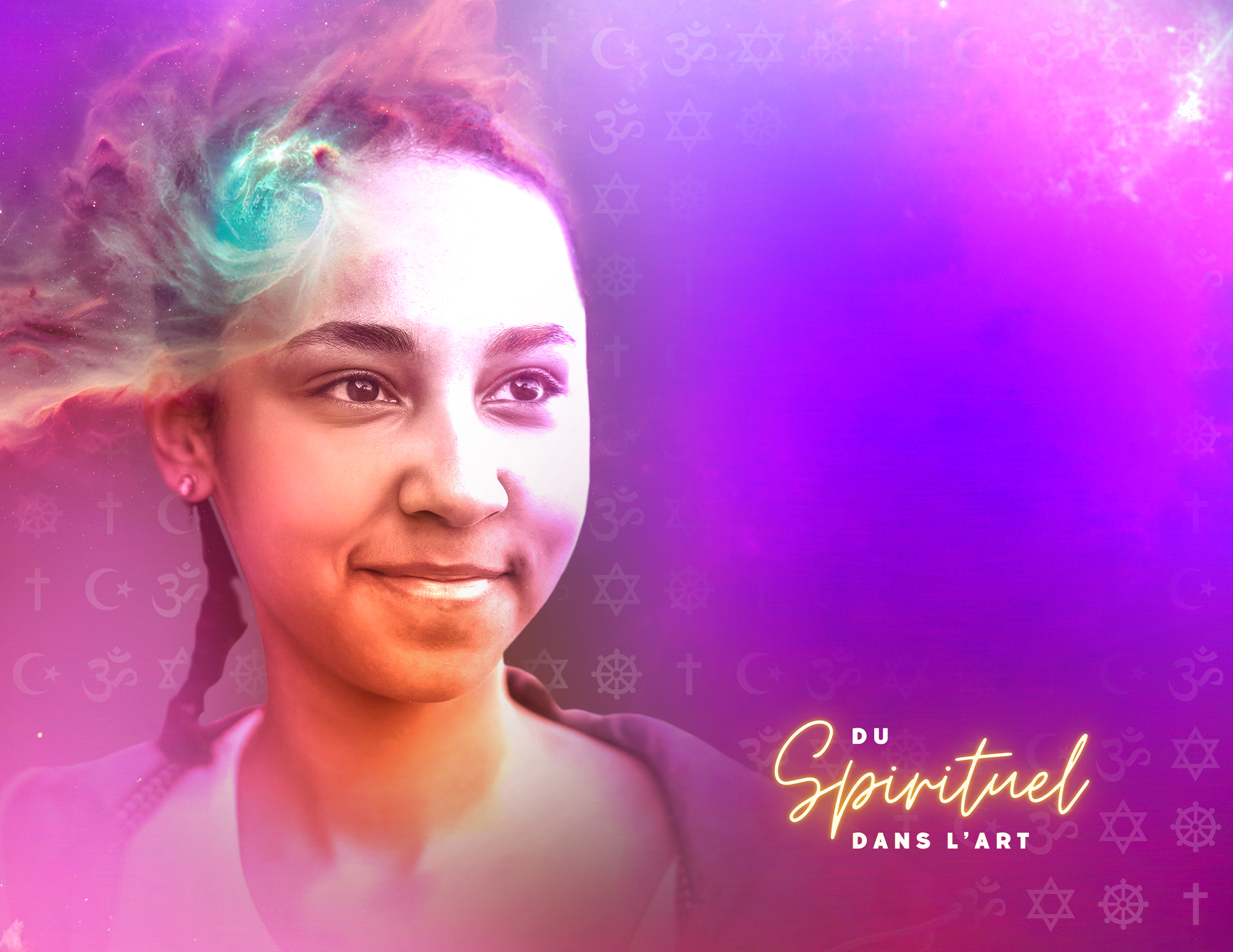 SOMMAIRES D’ACTIVITÉSD’APPRENTISSAGEArts visuels
11e - 12eRubrique11e12eThème (mise en situation)La créationLe spirituel Forme de représentation, mode d’expression (monologue, sculpture …) exploitéLes objets trouvés (sculpture)Les métiers d’artSymbolisme de la lumière (vie et mort)
Valeur : la spiritualité (expression de la vie sur terre et dans l’au-delà)
Aspect technique : nuance et le glacis, ligne brisée-fragmentation 
dans l’espace
Aspect du risque créatif : paysage / objet vaporeux; composition stylisées, grande économie de moyenQuestion de réflexion : Devant un choix de chemins à prendre, as-tu déjà senti que c’était celui de gauche ou de droite qu’il fallait suivre? 
Peux-tu décrire ce sentiment? En dehors de la pancarte avec les indications, qu’est-ce qui t’a poussé à prendre ‘la bonne route, 
le bon chemin’?Œuvre(s) d’inspiration Artiste : Giuseppi Penone mouvement de l’art pauvre (Italie) Être rivière
Élévation
Cèdre de VersailleArtiste : Lise B. L. Goulet (poterie, franco-ontarienne) en toute humilité…Quelques idées du travail d’exploration et / ou d’expérimentation (les aspects reliés aux aspects techniques et les aspects reliés au risque créatif) pour exprimer les idées et éSymbolisme du dénuement / de l’abstraction
Valeur : la simplicité (pouvoir expressif de l’abstraction, de la stylisation)Aspect technique : choix de la matière brute, dans l’assemblage,  dans la stylisation (forme réduite à sa plus simple expression)
Aspect du risque créatif : composition réduite, assemblage d’objets d’apparence non reliésSymbolisme du plus grand que soi 
Valeur : le silence (le primordial, l’immensité, l’alpha et l’oméga – l’éternité)Aspect technique : symbolique de la répétition ou du contraste 
d’un des éléments de la composition pour symboliser l’éternité
Aspect du risque créatif : l’équilibre / l’harmonie du début et de la finQuestion de réflexion :Question de réflexion : Souvent dans la vie il arrive que la simplicité est la meilleure solution à un problème, à une façon de faire ou à une façon d’être… Par delà tous les petits détails on arrive par la simplicité à finalement voir clairement… Te rappelles-tu d’un tel moment? Quelles émotions ressens-tu? Qu’est ce qui se dégage de cette solution, de cette façon de faire ou d’être…?Question de réflexion  : Lorsque le silence s’installe autour de toi 
et en toi, quelles sont les émotions que tu ressens? Dans le silence, entends-tu un discours à l’intérieur de toi, peux-tu le décrire 
et les émotions tu ressens? Sens-tu une présence? 
Peux-tu la décrire?Rubrique11e12e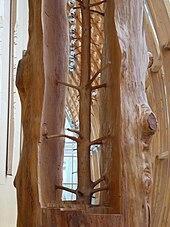 Giuseppe Penone. Détail de Cedro di Versailles [Cèdre de Versailles], bois, 2000-2003.Le corps et sa relation avec la nature dans l’œuvre 
de Guiseppe Penone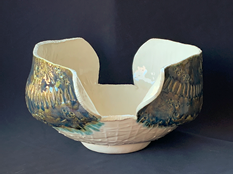 Série Grande de mystères : 
À l’ombre de ses mystèresGracieuseté de l’artiste pour cette ressource copyright Lise BL GouletGiuseppe Penone considère Matrice di Linfa comme une forme de nature animale, évoquant un livre ouvert, « un long autel sacrificiel »
ou encore « un bateau long et fin qui sillonne l’espace poussé par la force des branches ». Cette sculpture exceptionnelle en deux parties de près de vingt mètres chacune, créée à partir d’un conifère centenaire de la vallée des Merveilles dans les Alpes françaises, résulte d’une multiplicité de gestes. 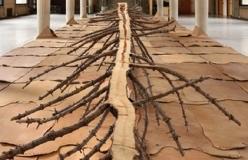 https://up-magazine.info/arts-3/28388-giuseppe-penone-au-cese-larbre-ou-la-metaphore-du-corps/Série des Bassins versants : L’appel du destin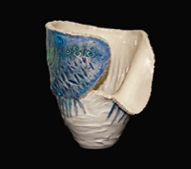 Gracieuseté de l’artiste pour cette ressource copyright Lise BL GouletGiuseppe Penone | Spazio di luce 
(Space of Light) (2008) | Artsy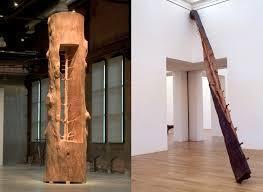 www.larchitecturedaujourdhui.frL’Architecture d’Aujourd’hui | Une galerie rêvée 5/5 : Giuseppe Penone | L’Architecture d’Aujourd’hui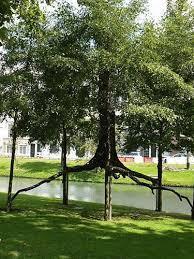 archéologie du futur / archéologie 
du quotidien - OverblogElevazione, une sculpture de Giuseppe Penone bientôt au Jardin des Plantes de Paris - archéologie du futur / archéologie du quotidien*Considérer le “Land Art” comme complément 
à cet unité (voir tableau d’oeuvres d’inspiration)
Série des Bassins versants : Destin de rivières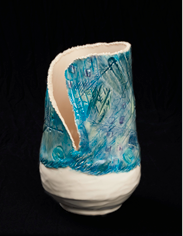 Gracieuseté de l’artiste pour cette ressources copyright Lise BL Goulet